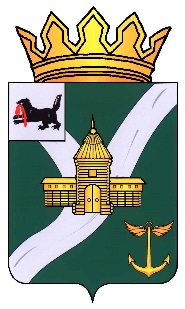 Иркутская областьУсть-Кутского муниципального образованияАДМИНИСТРАЦИЯПОСТАНОВЛЕНИЕ  От 21.01.2022 г.                                                                                                                   № 17-пг. Усть-КутОб утверждении проверочного листа,используемого для проведениявнеплановых проверок приосуществлении муниципальногоконтроля на автомобильном транспорте, городском наземном электрическом транспортеи в дорожном хозяйстве вне границ населенных пунктов в границах Усть-Кутского муниципального образованияВ соответствии с Федеральным законом от 31.07.2020 № 248-ФЗ «О государственном контроле (надзоре) и муниципальном контроле в Российской Федерации», Постановлением Правительства РФ от 27.10.2021 N 1844 «Об утверждении требований к разработке, содержанию, общественному обсуждению проектов форм проверочных листов, утверждению, применению, актуализации форм проверочных листов, а также случаев обязательного применения проверочных листов», статьей 48 Устава Усть-Кутского муниципального района Иркутской области, ПОСТАНОВЛЯЮ:1. Утвердить проверочный лист, используемый для проведения внеплановых проверок приосуществлении муниципального контроля на автомобильном транспорте, городском наземном электрическом транспорте и в дорожном хозяйстве вне границ населенных пунктов в границах Усть-Кутского муниципального образования согласно приложения к настоящему постановлению.2 Настоящее постановление вступает в силу с 01 марта 2022 года.3. Настоящее постановление обнародовать на официальном сайте Администрации Усть-Кутского муниципального образования в информационно - телекоммуникационной сети «Интернет» (www.admin-ukmo.ru).4. Контроль за исполнением настоящего решения возложить на исполняющего обязанности председателя Комитета жилищной политике, коммунальной инфраструктуры, транспорта и связи Администрации Усть-Кутского муниципального образования Супруна Е.И.Мэр Усть-Кутскогомуниципального образования                                                                                         С.Г. АнисимовПОДГОТОВИЛ:Зам. начальникаПравового управления«___»__________2022 г.                                                 И.К. СмирноваСОГЛАСОВАНО:Первый зам. Мэра УКМО                                             В.А. Калашников«___» ___________ 2022 г.Руководитель Аппарата                                                  В.Л. ВеликановАдминистрации УКМО«___»__________2022 г.И.о. председателя комитетапо ЖКХ                                                                               Е.И. Супрун «___»__________2022 г.РАССЫЛКА:Аппарат Администрации             – 3 экз.Е.И. Супрун	  -1 экз.Правовое управление	  -1 экз.ИТОГО:                                           - 5 экз.УТВЕРЖДЕНОПриложение к постановлениюАдминистрации Усть-Кутскогомуниципального образования от «__»________2022 № _______ПРОВЕРОЧНЫЙ ЛИСТ,используемый для проведения внеплановых проверок осуществлении муниципального контроля на автомобильном транспорте, городском наземном электрическом транспорте и в дорожном хозяйстве вне границ населенных пунктов в границах Усть-Кутского муниципального образования1. Настоящий проверочный лист используется при проведении внеплановых проверок при осуществлении муниципального контроля на автомобильном транспорте, городском наземном электрическом транспорте и в дорожном хозяйстве вне границ населенных пунктов в границах Усть-Кутского муниципального образования.2. Предмет внеплановой проверки ограничивается исполнением обязательных требований, вопросы о соблюдении которых включены в настоящий проверочный лист.3. Муниципальный контроль на автомобильном транспорте, городском наземном электрическом транспорте и в дорожном хозяйстве вне границ населенных пунктов в границах Усть-Кутского муниципального образования осуществляется Администрацией Усть-Кутского образования в лице Комитета жилищной политике, коммунальной инфраструктуры, транспорта и связи Администрации Усть-Кутского муниципального образования.4. Перечень вопросов, отражающих содержание обязательных требований, ответы на которые однозначно свидетельствуют о соблюдении или несоблюдении обязательных требований, составляющих предмет проверки:    5.  Наименование юридического лица, фамилия, имя, отчество (последнее при наличии) индивидуального   предпринимателя (физического лица), в отношении которого проводится внеплановая проверка: ___________________________________________________________________________________________________________________________________________________________________________    6.  Место проведения плановой проверки с заполнением проверочного листа и (или) указание  на  используемые  юридическим  лицом,  индивидуальным предпринимателем производственные объекты:____________________________________________________________________________________________________________________________________________________________________________________    7.  Реквизиты постановления Администрации Усть-Кутского муниципального образования о проведении внеплановой проверки: _____________________________________________________________________________________________________________________________________________________    8.  Учетный  номер  внеплановой  проверки  и  даты его присвоения в едином реестре проверок:___________________________________________________________________________________________________________________________________________________________________________    9.   Должность,  фамилия  и  инициалы  должностного  лица, проводящего внеплановую проверку и заполняющего проверочный лист: ______________________________________________________________________________________________________________________________________________________    10. Пояснения и дополнения по вопросам, содержащимся в перечне:____________________________________________________________________________________________________________________________________________________________________________________    Должностное   лицо,   проводящее   плановую   проверку   и  заполняющее проверочный лист:__________________________________________________________________________________________"___" _________ 20__ года __________________ ______________________________               (дата)                                     (подпись)           (фамилия, инициалы)    Юридическое лицо, индивидуальный предприниматель, гражданин:__________________________________________________________________________________________"___" _________ 20__ года __________________ ______________________________                (дата)                             (подпись)                     (фамилия, инициалы)Nп/пПеречень вопросов, отражающих содержание обязательных требованийНормативный правовой акт, содержащий обязательные требования (реквизиты, его структурная единица)Ответ на вопросОтвет на вопросОтвет на вопросСпособ подтверждения соблюдения установленных требованийПримечаниеNп/пПеречень вопросов, отражающих содержание обязательных требованийНормативный правовой акт, содержащий обязательные требования (реквизиты, его структурная единица)ДаНетНе требуется Способ подтверждения соблюдения установленных требованийПримечание1Паспортизация автомобильных дорогч. 1 ст. 15, ч. 2 и ч. 3 ст. 17 Федерального закона от 08.11.2007 N 257-ФЗ "Об автомобильных дорогах и о дорожной деятельности в Российской Федерации и о внесении изменений в отдельные законодательные акты Российской Федерации" (далее - Федеральный закон от 08.11.2007 N 257-ФЗ); Федеральный закон от 10.12.1995 N 196-ФЗ "О безопасности дорожного движения"; пп. 4 п. 9 раздела IV Классификации работ по капитальному ремонту, ремонту и содержанию автомобильных дорог, утвержденной приказом Министерства транспорта Российской Федерации от 16.11.2012 N 402Предоставление паспорта дорогиДля владельцев автомобильных дорог2Оценка уровня содержания автомобильной дороги общего пользования местного значенияч. 2 ст. 17 Федерального закона от 08.11.2007 N 257-ФЗПредставление результатов оценки уровня содержания (актов, предписаний)Для владельцев автомобильных дорог3Оценка технического состояния автомобильных дорог общего пользования местного значенияч. 4 ст. 17 Федерального закона от 08.11.2007 N 257-ФЗ; п.п. 2 - 4 Порядка проведения оценки технического состояния автомобильных дорог, утвержденного приказом Министерства транспорта Российской Федерации от 07.08.2020 N 288Результаты повторной диагностикиДля владельцев автомобильных дорог4Временные ограничение или прекращение движения транспортных средств по автомобильным дорогамч. 2 ст. 30 Федерального закона от 08.11.2007 N 257-ФЗ; постановление Администрации Волгоградской области от 08.08.2011 N 408-п "Об утверждении Порядка осуществления временных ограничения или прекращения движения транспортных средств по автомобильным дорогам регионального или межмуниципального, местного значения Волгоградской области"Акт о введении временных ограниченийДля владельцев автомобильных дорог5Контроль качества в отношении применяемых подрядными организациями дорожно-строительных материалов и изделийп. 24.1 ст. 5 технического регламента Таможенного союза "Безопасность автомобильных дорог" ТР ТС 014/2011Результаты контроляДля владельцев автомобильных дорог6Проведение мониторинга, включающего сведения о соблюдении (несоблюдении) технических требований и условий, подлежащих обязательному исполнениюч. 8 ст. 26 Федерального закона от 08.11.2007 N 257-ФЗ;приказ Министерства транспорта Российской Федерации от 12.11.2013 N 348 "Об утверждении Порядка осуществления владельцем автомобильной дороги мониторинга соблюдения технических требований и условий, подлежащих обязательному исполнению, при строительстве и реконструкции в границах придорожных полос автомобильных дорог объектов капитального строительства, объектов, предназначенных для осуществления дорожной деятельности, и объектов дорожного сервиса, а также при установке рекламных конструкций, информационных щитов и указателей"Результаты мониторингаДля владельцев автомобильных дорог7Покрытие проезжей частипп. "а" п. 13.2 ст. 3 технического регламента Таможенного союза "Безопасность автомобильных дорог" ТР ТС 014/2011Обследование автомобильной дорогиДля владельцев автомобильных дорог и подрядных организаций8Водоотводпп. "а" п. 13.2 ст. 3 технического регламента Таможенного союза "Безопасность автомобильных дорог" ТР ТС 014/2011Обследование автомобильной дорогиДля владельцев автомобильных дорог и подрядных организаций9Сцепные качества дорожного покрытияпп. "б" п. 13.2 ст. 3 технического регламента Таможенного союза "Безопасность автомобильных дорог" ТР ТС 014/2011Обследование автомобильной дорогиДля владельцев автомобильных дорог и подрядных организаций10Ровность дорожного покрытияпп. "в" п. 13.2 ст. 3 технического регламента Таможенного союза "Безопасность автомобильных дорог" ТР ТС 014/2011Обследование автомобильной дорогиДля владельцев автомобильных дорог и подрядных организаций11Обочинапп. "д", "г" п. 13.2 ст. 3 технического регламента Таможенного союза "Безопасность автомобильных дорог" ТР ТС 014/2011Обследование автомобильной дорогиДля владельцев автомобильных дорог и подрядных организаций12Видимостьпп. "е" п. 13.2 ст. 3 технического регламента Таможенного союза "Безопасность автомобильных дорог" ТР ТС 014/2011Обследование автомобильной дорогиДля владельцев автомобильных дорог и подрядных организаций13Мосты, путепроводыпп. "а" п. 13.3 ст. 3 технического регламента Таможенного союза "Безопасность автомобильных дорог" ТР ТС 014/2011Обследование автомобильной дорогиДля владельцев автомобильных дорог и подрядных организаций14Тоннелипп. "а", "б", "в" п. 13.4 ст. 3 технического регламента Таможенного союза "Безопасность автомобильных дорог" ТР ТС 014/2011Обследование автомобильной дорогиДля владельцев автомобильных дорог и подрядных организаций15Дорожные знакипп. "а" п. 13.5 ст. 3 технического регламента Таможенного союза "Безопасность автомобильных дорог" ТР ТС 014/2011Обследование автомобильной дорогиДля владельцев автомобильных дорог и подрядных организаций16Дорожная разметкапп. "б" п. 13.5 ст. 3 технического регламента Таможенного союза "Безопасность автомобильных дорог" ТР ТС 014/2011Обследование автомобильной дорогиДля владельцев автомобильных дорог и подрядных организаций17Светофорыпп. "в" п. 13.5 ст. 3 технического регламента Таможенного союза "Безопасность автомобильных дорог" ТР ТС 014/2011Обследование автомобильной дорогиДля владельцев автомобильных дорог и подрядных организаций18Направляющие устройствапп. "г" п. 13.5 ст. 3 технического регламента Таможенного союза "Безопасность автомобильных дорог" ТР ТС 014/2011Обследование автомобильной дорогиДля владельцев автомобильных дорог и подрядных организаций19Железнодорожные переездыпп. "д" п. 13.5 ст. 3 технического регламента Таможенного союза "Безопасность автомобильных дорог" ТР ТС 014/2011Обследование автомобильной дорогиДля владельцев автомобильных дорог и подрядных организаций20Временные знаки и светофорыпп. "е" п. 13.5 ст. 3 технического регламента Таможенного союза "Безопасность автомобильных дорог" ТР ТС 014/2011Обследование автомобильной дорогиДля владельцев автомобильных дорог и подрядных организаций21Огражденияп. 13.6 ст. 3 технического регламента Таможенного союза "Безопасность автомобильных дорог" ТР ТС 014/2011Обследование автомобильной дорогиДля владельцев автомобильных дорог и подрядных организаций22Горизонтальная освещенностьп. 13.7 ст. 3 технического регламента Таможенного союза "Безопасность автомобильных дорог" ТР ТС 014/2011Обследование автомобильной дорогиДля владельцев автомобильных дорог и подрядных организаций23Наружная рекламап. 13.8 ст. 3 технического регламента Таможенного союза "Безопасность автомобильных дорог" ТР ТС 014/2011Обследование автомобильной дорогиДля владельцев автомобильных дорог, подрядных организаций и объектов дорожного сервиса24Очистка покрытия от снегап. 13.9 ст. 3 технического регламента Таможенного союза "Безопасность автомобильных дорог" ТР ТС 014/2011Обследование автомобильной дорогиДля владельцев автомобильных дорог и подрядных организаций25Ликвидация зимней скользкостип. 13.9 ст. 3 технического регламента Таможенного союза "Безопасность автомобильных дорог" ТР ТС 014/2011Обследование автомобильной дорогиДля владельцев автомобильных дорог и подрядных организаций26Проведение входного контроляп. 24.1 ст. 5 технического регламента Таможенного союза "Безопасность автомобильных дорог" ТР ТС 014/2011Результаты проведения входного контроля, сопроводительные документы на материалы и изделияПодрядные организации27Наличие декларации материаловп. 14 ст. 3, п. 24.2 ст. 5 технического регламента Таможенного союза "Безопасность автомобильных дорог" ТР ТС 014/2011Предоставление декларации либо сведений о декларацииДля подрядных организаций28Срок хранения декларациип. 24.10 ст. 5 технического регламента Таможенного союза "Безопасность автомобильных дорог" ТР ТС 014/2011Производитель, продавец материалов и изделий29Наличие сертификата на изделия и материалып. 14 ст. 3, п. 24.3 ст. 5 технического регламента Таможенного союза "Безопасность автомобильных дорог" ТР ТС 014/2011Предоставление сертификата либо сведений о сертификатеДля подрядных организаций30Реализация продукции, подлежащей обязательному подтверждению соответствияп.п. 24, 24.2, 24.18 ст. 5 технического регламента Таможенного союза "Безопасность автомобильных дорог" ТР ТС 014/2011Указание сведений о сертификате и декларации соответствия в сопроводительных документахДля грузоотправителей31Сертификация изделийп. 24.12 ст. 5 технического регламента Таможенного союза "Безопасность автомобильных дорог" ТР ТС 014/2011;Решение Коллегии Евразийской экономической комиссии от 25.12.2012 N 293 "О единых формах сертификата соответствия и декларации о соответствии техническим регламентам Таможенного союза и правилах их оформления"Соответствие форм сертификатовОрганы по сертификации32Декларирование материаловп. 24.10 ст. 5 технического регламента Таможенного союза "Безопасность автомобильных дорог" ТР ТС 014/2011; Решение Коллегии Евразийской экономической комиссии от 25.12.2012 N 293 "О единых формах сертификата соответствия и декларации о соответствии требованиям технических регламентов Евразийского экономического союза и правилах их оформления"Соответствие форм декларацийПроизводитель, продавец материалов и изделий33Маркировка изделийп. 24.16 ст. 5 технического регламента Таможенного союза "Безопасность автомобильных дорог" ТР ТС 014/2011;Решение Комиссии Таможенного союза от 15.07.2011 N 711 "О едином знаке обращения продукции на рынке Евразийского экономического союза и порядке его применения"Предоставление сопроводительных документов на материалы и визуальный осмотр изделийПроизводитель, продавец материалов и изделий34Выезды на дорогу общего пользованияст. 20 Федерального закона от 08.11.2007 N 257-ФЗОбследование автомобильной дорогиДля владельцев автомобильных дорог и подрядных организаций35Предоставление минимально необходимых услуг, оказываемых на объектах дорожного сервисач. 2 ст. 22 Федерального закона от 08.11.2007 N 257-ФЗ; постановление Правительства Российской Федерации от 28.10.2020 N 1753 "О минимально необходимых для обслуживания участников дорожного движения требованиях к обеспеченности автомобильных дорог общего пользования федерального, регионального или межмуниципального, местного значения объектами дорожного сервиса, размещаемыми в границах полос отвода автомобильных дорог, а также требованиях к перечню минимально необходимых услуг, оказываемых на таких объектах дорожного сервиса"Визуальное обследованиеДля владельцев объектов дорожного сервиса36Содержание подъездов, съездов и примыканий, стоянок и мест остановки транспортных средств, переходно-скоростных полос объекта дорожного сервиса на автомобильных дорогах общего пользования регионального или межмуниципального значенияч. 10 ст. 22 Федерального закона от 08.11.2007 N 257-ФЗ; Классификация работ по капитальному ремонту, ремонту и содержанию автомобильных дорог, утвержденная приказом Министерства транспорта Российской Федерации от 16.11.2012 N 402Обследование автомобильной дорогиВладелец объекта дорожного сервиса